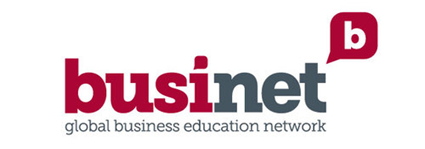 Businet Spring WorkshopHosted by University Colleges Leuven Limburg,  16 -17  May 2019Date and TimeActivityLocationThursday 16 May10.00 - 11.00Welcome / RegistrationCoffee / tea / pastries11.00 -11.10 Welcome by UCLL11.10 - 11.20Welcome to the 2019 Businet Spring WorkshopBusinet President - Jean-Michel Gregoire, 11.20  – 11.35 Feedback from  the revamped Businet Student Event - David TaylorUpdate on Belgrade 201911.35 - 11.50The Endigicom Project11.45 - 12.15TBA12.15 – 12.45 TBA12.45 - 12.50Days Arrangements – David Taylor12.55 - 14.00Buffet Lunch Networking time14.00 - 17.00Working  GroupsIntercom ICTMarketing and International Trade TourismEntrepreneurship IRM  Health Interdisciplinary  Research Internationalisation@homeCommunication 17.00/17.30Return to centre of Leuven 18.00 Walking tour evening program  To be discussed19.30DinnerFriday 17 May09.00 - 12.00Working  GroupsIntercom ICTMarketing and International Trade -Entrepreneurship IRM  Health Interdisciplinary  Research Law Group  Communication Tourism12.00Feedback session and close of meeting – Jean-Michel Gregoire and David Taylor13.00 - 14.00Lunch and Close of Meeting